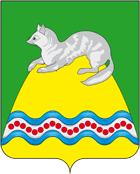 АДМИНИСТРАЦИЯ КРУТОГОРОВСКОГО СЕЛЬСКОГО ПОСЕЛЕНИЯ СОБОЛЕВСКОГО МУНИЦИПАЛЬНОГО РАЙОНА КАМЧАТСКОГО КРАЯ __________________________________________________________________РАСПОРЯЖЕНИЕАДМИНИСТРАЦИИ  КРУТОГОРОВСКОГО СЕЛЬСКОГО ПОСЕЛЕНИЯ«26»  января 2018  №  18п. Крутогоровский Об организации работы по подготовке электронных образов документов для последующегоназначения пенсииВ целях внедрения электронного информационного взаимодействия с Управлением Пенсионного фонда Российской Федерации в Елизовском районе Камчатского края (межрайонное) по представлению документов, необходимых для назначения пенсии, в электронном виде ПРИКАЗЫВАЮ:1.Назначить ответственным за подготовку и представление электронных образов документов для последующего назначения пенсии специалиста – эксперта Карпенко Наталью Васильевну2.Специалисту по кадровой работе Ким Ирине Тенсоновне организовать взаимодействие с Управлением Пенсионного фонда Российской Федерации в Елизовском районе Камчатского края (межрайонное) по вопросу представления электронных образов документов сотрудников в соответствии с Порядком организации электронного информационного взаимодействия по представлению документов, необходимых для назначения пенсий;3.Специалисту предоставить доступ к клиентскому программному обеспечению по представлению отчетности в электронном виде, обеспечивающему формирование файлов установленного ПФР формата, выполнение криптографических функций, отправку в орган ПФР и получение из органа ПФР электронных документов.Глава администрацииКрутогоровского сельского поселения                                                        Г.Н.Овчаренко